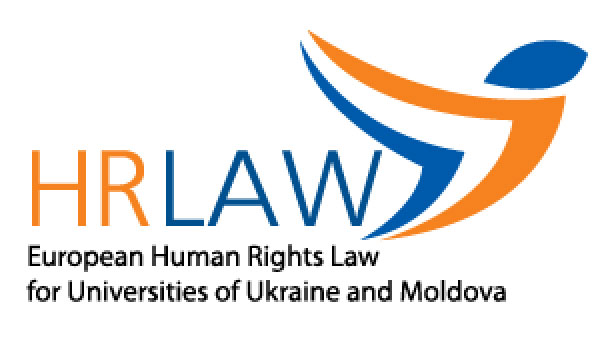 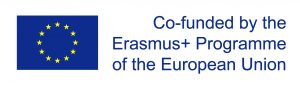 Erasmus+ HRLAWEuropean Human Rights Law for Universities of Ukraine and MoldovaProject reference number:573861-EPP-1-2016-1-EE-EPPKA2-CBHE-JPEligibility period: 15/10/2016 – 14/10/2019Dissemination planLast modified: 23 August 20184 August 2018Aim: This document is designed to structure the process HRLAW project results dissemination which should be detailed and adapted at each partner organization. It should be used as a base for planning of the future development of the activities after the end of the period of eligibility of costs on 14.10.2018After completion or after any update send to:National Law University – chastnyk@gmail.com Responsible: Each HRLAW consortium memberName & contact details of the authors of this document:Dr. Oleksandr Chastnyk – chastnyk@gmail.comDr. Valentina Pritcan – valentina.pritcan@gmail.comDr. Artem Boyarchuk – a.boyarchuk@csn.khai.eduDate of initial development of document: 16.05.2017Date of last modification of document: 04.08.2018Contents1.	Introduction	42.	Assumptions, risks and milestones	53.	Dissemination tasks	64.	Project dissemination suite	75.	Website  and social media	76.	Increasing of  interest  of  stakeholders  &  additional inputs	87.	List of dissemination events	8IntroductionThe aim of dissemination plan is to describe the main activities in the sharing of idea & the results of this project to the wider community, in order to engage as many interested parties as possible in the project activities & to ensure the support of all the stakeholders & sustainability.Dissemination is integral part of other activities, however several additional measures have been planned.The responsible persons of dissemination activities are team leaders in each partner’s organization should take care of the coordination of the dissemination activities at their organizations. All local partners will play an active role in the dissemination of the project results, each according to their position and possibilities.EU partners of consortia will contribute to the dissemination of the project by providing texts & material and by promoting project through their websites and at relevant conferences.Dissemination plan includes the specific measures aimed on broad dissemination and exploitation of main WPs outcomes and outputs by web-based communication mechanisms (Dropbox, Google disks, Facebook), as well as face-to-face meeting, launch events in leading Ukrainian (NLU, Kharkiv) and Moldavian (MSU, Chisinau) institutions, networking and final dissemination conference in NLU, Ukraine.The idea for the HRLAW project was advocated by the local partner and it fits very well in the development strategies of other PCUs, which allows team to assume that sufficient level of motivation, engagement and support will be received from the PCU staff and management.One more effort of project tean in WP6-Dissemination and Exploitation is achieving the multiplier effect of dissemination developed outcomes for UA and MD university bodies: the developed set of public/private universities in UA and MD with law studies targetly involved at the dissemination campaign, invited to launch events and included at the joint training events in Ukraine/Moldova.The Dissemination strategy is prepared by joint efforts of NLU, Ukraine and MSU,Moldova.Assumptions, risks and milestonesHRLAW team has set the following conditions as assumptions:strengthen cooperation between all partners involved results in effective dissemination activities; active support from lead partner administration (MSU);project objectives are in line with the UA and MD universities development strategies and national development plans;Ukrainian and Moldavian academic institutions and social partners are ready to cooperate with established association and external stakeholders; decision-making process is arranged in line with procedure outlined in WP7;local team leaders have and are able to use up-to-date communication equipment: email, mobile phones, Skype for smooth and effective interaction.HRLAW team has set the following risks:Potential shifts / changes in the Ukrainian and Moldavian state educational authorities could have a negative impact on the project implementation. To avoid this risk all project activities will be performed with the involvement of a number of specialists from the target authorities that ensures continuous support of the performed activities.Possible difficulties in decision-making process between UA/MD and EU participants could make delays in implementation of some activities. To solve this problem the Steering Board elaborate the sustainable pattern for decision-making mechanisms, task allocation and troubleshooting and confirm it with all stakeholders during the installation meeting on the beginning of the project.Project team has set the following milestones:HRLAW web-site developed and updating on a regular basis;items of dissemination suite are developed and distributed between partners;planned events are arranged in time, agenda of the events includes all necessary topics.Given milestones can be measured by following indicators:availability of the project web-site by the dedicated registered domain name; availability of sites updates no less than one per month, list of items of dissemination package; events agenda, list of participants, IMRs from visitors, events report.Dissemination tasksAccording to the initial application, the following tasks are to be completed by HRLAW consortium:6.1.1. Design and initial development of the web site;6.1.2. Continuous support and regular updating of the web-site;6.2.1. Identification, design and development of the components of the suite;6.2.2. Printing the dissemination suite;6.2.3. Distribution of the printed materials to all partners;6.2.1. Identification, design and development of the components of the suite;6.2.2. Distribution of the printed materials to all partners;6.3.1. Conducting launch event in Moldova;6.3.2. Conducting launch event in Ukraine;6.3.3. Arranging 3 dissemination seminars;6.3.4. Conducting final conference in NLU;6.4.1. Development of funding maps by UA and MD universities.Project dissemination suitePrinted material (flyers, posters, brochures etc. containing the project logo) should be developed during the project eligibility period will be distributed to all relevant parties – at different conferences and events as well as sent per post to all relevant stakeholders.  Costs for the printing of the promotion material (flyers, posters, brochures) are budgeted for each partner organization. Website  and social mediaThe development of the website hrlaw.eu.org is conducted in Ukraine, by the free Wordpress-based web template.It contains links to the websites of each of the partners which allow them to offer content in their language and to offer their specific services, to publish their promo material etc. Project team was identified Facebook as the most powerful social media platform for HRLAW dissemination purposes and have launched the dedicated HRLAW page available by the address: https://www.facebook.com/ErasmusHRLAW/All partners are welcome to post their own news and updates both on the project web-site and facebook page.Increasing of  interest  of  stakeholders  &  additional inputsDissemination of the results will be done by all partners at the events related to the HRLAW project. The major dissemination event that will be organized within the project is International Law Forum, hosted by National Law University, Ukraine, each year in September-October. All relevant stakeholders will be invited, a panel discussion on the topic of human rights law and academic integrity issues is planed. Inputs gained will be used for the future development of the partners’ organizations activities.List of dissemination eventsThe project team has initially identified and continuously updating the list of events which are used as dissemination points for the HRLAW developments:№DateTitleResponsible partnerNumber of attendeesStatus1October 3-6, 2017Launch event UkraineNLU, Kharkiv50 Completed2November 6, 2017Launch event MoldovaMSU, Chisinau28 Completed3March 5-7, 2018HRLAW School of Law - Training session and regional dissemination seminarNLU, KharkivKhAI, Kharkiv60 Completed4May 22-25, 2018Panel on digital law within DESSERT conferenceISTU, Kiev25 Completed5September 22-25, 2018HRLAW panel within Second international law forum UkraineNLU, Kharkiv40 (panel) / 300 totalForthcoming6October 19, 2018Annual conference “Todykov readings”NLU, Kharkiv70-80 Forthcoming7October 22-26, 2018International conference on modern learning methodologies in higher educationMSU, Chisinau40-50Forthcoming8December 2018IDEA-Moldova Marginalized Peoples ConferenceChisinau30-50Forthcoming9October 2018XVIII international conference for students and PhD “Actual problems on human rights, state and legal system”Kiev80-100Forthcoming10September 2019Final HRLAW conferenceNLU, Kharkivno less than 100Forthcoming